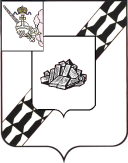 АДМИНИСТРАЦИЯ УСТЮЖЕНСКОГОМУНИЦИПАЛЬНОГО РАЙОНАПОСТАНОВЛЕНИЕот 24.05.2019 № 408         г. УстюжнаО внесении изменений впостановление администрациирайона от 11.02.2019 № 109Руководствуясь статьей 179 Бюджетного кодекса Российской Федерации, Порядком разработки, реализации и оценки эффективности муниципальных программ Устюженского муниципального района, утвержденным постановлением администрации Устюженского муниципального района от 30.05.2014 № 443 «Об утверждении Порядка разработки, реализации и оценки эффективности муниципальных программ Устюженского муниципального района, Порядка разработки, утверждения и реализации ведомственных целевых программ района» (с последующими изменениями), на основании статьи 35 Устава Устюженского районаадминистрация района ПОСТАНОВЛЯЕТ:1. Внести в муниципальную программу «Развитие культуры, туризма, спорта и реализация молодежной политики на территории Устюженского  муниципального района на 2019 - 2021 годы», утвержденную постановлением администрации Устюженского муниципального района от 11.02.2019 № 109, (далее – Программа) следующие изменения: 1.1. Паспорт Программы изложить в новой редакции согласно приложению 1 к настоящему постановлению; 1.2. В абзаце двенадцатом раздела I Программы слова и цифры «МУК «УОМЦКиТ». В его состав входят 12 сельских домов культуры» заменить словами и цифрами «МУК «УОМЦКиТ». В его состав входят 12 филиалов, расположенных вне места нахождения Учреждения»;1.3. В разделе II Программы после абзаца:«- содействие успешной социализации и эффективной самореализации молодёжи»дополнить абзацем следующего содержания:«- обеспечение выплаты заработной платы работникам муниципальных учреждений района»; 1.4. Раздел VI Программы изложить в следующей редакции:«VI. Целевые показатели (индикаторы) достижения целей и решения задач муниципальной программы, прогноз конечных результатов реализации муниципальной программыСведения о целевых показателях (индикаторах) муниципальной программы приведены в приложении 1 к муниципальной программе.Методика расчета значений индикаторов (показателей) программы приведена в приложении 1.1 к Программе.Результатом реализации муниципальной программы должно стать обеспечение устойчивого развития сфер культуры, туризма, спорта и молодежной политики района, расширение социальных гарантий для всех категорий населения района в данных сферах.Ожидаемые конечные результаты муниципальной программы:- сохранение фактической обеспеченности учреждениями культуры от нормативной потребности на уровне 100 %;- увеличение количества посещений организации культуры по отношению к уровню 2010 года до  98,9% к 2021 году;- увеличение доли участников молодежных  мероприятий по отношению к 2018 году на 15 % к 2021 году;- увеличение количества туристов и экскурсантов, посетивших район к 2021 году до 35.0  тыс. чел;- увеличение доли населения района, систематически занимающегося физической культурой и спортом до 32.6 % к 2021 году;- сохранение уровня средней заработной платы работников учреждений культуры района к средней заработной плате по Вологодской области, 100%;- уровень просроченной кредиторской задолженности бюджета муниципального района по заработной плате и начислениям на выплаты по оплате труда работников муниципальных учреждений, 0%; - доля показателей (мероприятий), выполненных в соответствии с муниципальной программой, 100%.Программно-целевой метод позволит:- сконцентрировать финансовые ресурсы на проведении наиболее значимых мероприятий, направленных на сохранение и обеспечение функционирования учреждений культуры и спорта района;- внедрить инновационные технологии в работу учреждений культуры и спорта;- создать предпосылки и условия для устойчивого дальнейшего развития и функционирования сфер культуры, туризма, спорта и молодежной политики района.»;1.5. Приложение 1 к Программе изложить в новой редакции согласно приложению 2 к настоящему постановлению. 1.6. Дополнить Программу Приложением 1.1 к Программе согласно приложению 3 к настоящему постановлению.1.7. Приложение 2 к Программе изложить в новой редакции согласно приложению 4 к настоящему постановлению.1.8. Таблицу Приложения 3 к Программе изложить в следующей редакции:«Ресурсное обеспечение реализации муниципальной программыза счет средств местного бюджета района (тыс. руб.)1.9. Приложение 4 к Программе изложить в новой редакции согласно приложению 5 к настоящему постановлению;1.10. В подпрограмме 1:1.10.1. Позицию «Объем бюджетных ассигнований подпрограммы 1» паспорта подпрограммы 1 изложить в следующей редакции:1.10.2. Раздел IV подпрограммы 1 исключить;1.10.3. В приложении 2 к подпрограмме 1 цифры и слова«2. Доля детей, обучающихся в учреждениях дополнительного образования детей в сфере культуры, в общей численности детей от 5 до 18 лет, рассчитывается в % по формуле:3. Ддо – доля детей, обучающихся в учреждениях дополнительного образования детей в сфере культуры района (%);Кдо – численность детей в возрасте от 5 до 18 лет, обучающихся в учреждениях дополнительного образования детей в сфере культуры района (чел.);Кобщ - общая численность детей в возрасте от 5 до 18 лет в районе (чел.).Источник данных: форма федерального статистического наблюдения № 1-ДМШ, данные Росстата.» заменить цифрами и словами: «3. Доля детей, обучающихся в учреждениях дополнительного образования детей в сфере культуры, в общей численности детей от 5 до 18 лет, рассчитывается в % по формуле:Ддо – доля детей, обучающихся в учреждениях дополнительного образования детей в сфере культуры района (%);Кдо – численность детей в возрасте от 5 до 18 лет, обучающихся в учреждениях дополнительного образования детей в сфере культуры района (чел.);Кобщ - общая численность детей в возрасте от 5 до 18 лет в районе (чел.).Источник данных: форма федерального статистического наблюдения № 1-ДМШ, данные Росстата.»;1.10.4. Строки «Подпрограмма 1» и «основное мероприятие 1.1» таблицы Приложения 3 к подпрограмме 1 изложить в следующей редакции: 1.10.5. В Приложении 4 к подпрограмме 1:1.10.5.1. В наименовании таблицы слова «местного бюджета района,» исключить;1.10.5.2. В таблице:- строку «всего» изложить в следующей редакции:- строку «местный бюджет района» исключить;1.11. В подпрограмме 2: 1.11.1. Позицию «Объем бюджетных ассигнований подпрограммы 2» паспорта подпрограммы 2 изложить в следующей редакции:1.11.2. В абзаце седьмом позиции «Ожидаемые результаты реализации подпрограммы 2» паспорта подпрограммы 2, в пункте 6 раздела II подпрограммы 2 цифры «8.8» заменить цифрами «8.9»;1.11.3. Строку 3 таблицы Приложения 1 к подпрограмме 2 изложить в следующей редакции:1.11.4. Приложение 3 к подпрограмме 2 изложить в новой редакции согласно приложению 6 к настоящему постановлению;1.11.5. Приложение 4 к подпрограмме 2 изложить в новой редакции согласно приложению 7 к настоящему постановлению;1.12. В подпрограмме 3: 1.12.1. Позицию «Объем бюджетных ассигнований подпрограммы 3» паспорта подпрограммы 3 изложить в следующей редакции:1.12.2. В пункте 4 позиции «Ожидаемые результаты реализации подпрограммы» паспорта подпрограммы 3 цифры «80» заменить цифрами «89»; 1.12.3. В разделе I подпрограммы 3:1.12.3.1. Абзац первый изложить в следующей редакции:«В Устюженском районе функционирует 1 учреждение культурно- досугового типа со статусом юридического лица - МУК «УОМЦКиТ», в состав которого входят 12 филиалов, расположенных вне места нахождения Учреждения.»; 1.12.3.2. В абзаце третьем слова «большинства сельских домов культуры и клубов» заменить словами «МУК «УОМЦКиТ»»;1.12.4. В пункте 4 раздела II подпрограммы 3 цифры «80» заменить цифрами «89»;1.12.5. Строку 2 таблицы Приложения 1 к подпрограмме 3 изложить в следующей редакции:1.12.6. Приложение 3 к подпрограмме 3 изложить в новой редакции согласно приложению 8 к настоящему постановлению;1.12.7. Приложение 4 к подпрограмме 3 изложить в новой редакции согласно приложению 9 к настоящему постановлению;1.13. В подпрограмме 4:1.13.1. В разделе III подпрограммы 4 после абзаца:«материально-техническое оснащение музея» дополнить абзацем следующего содержания: «оборудование рабочего места в целях оказания содействия в трудоустройстве незанятых инвалидов в молодом возрасте»;1.13.2. В таблице приложения 3 к подпрограмме 4: 1.13.2.1. В графах 4 и 7 строки «Основное мероприятие 4.2.» цифры «596,2» заменить цифрами «164,4»;1.13.2.2. Дополнить строками следующего содержания:1.13.3. В таблице приложения 4 к подпрограмме 4:1.13.3.1. В наименовании таблицы слова «местный бюджет района,» исключить;1.13.3.2. Строку «всего» изложить в следующей редакции:1.13.3.3. Строку «местный бюджет района» исключить;1.14. В подпрограмме 5:1.14.1. Абзац седьмой раздела III исключить;1.14.2. Приложение 4 к подпрограмме 5 исключить;	1.15. В подпрограмме 6:1.15.1. В таблице приложения 4 к подпрограмме 6:1.15.1.1. В наименовании таблицы слова «местный бюджет района,» исключить;1.15.1.2. Строку «всего» изложить в следующей редакции:1.15.1.3. Строку «местный бюджет района» исключить;1.16. В подпрограмме 7: 1.16.1. Позицию «Объем бюджетных ассигнований подпрограммы 7» паспорта подпрограммы 7 изложить в следующей редакции:1.16.2. Приложение 3 к подпрограмме 7 изложить в новой редакции согласно приложению 10 к настоящему постановлению.1.16.3. В таблице приложения 4 к подпрограмме 7:1.16.3.1. В наименовании таблицы слова «местный бюджет района» исключить;1.16.3.2. Строку «всего» изложить в следующей редакции:1.16.3.3. Строку «местный бюджет района» исключить.2. Опубликовать настоящее постановление в информационном бюллетене «Информационный вестник Устюженского муниципального района» и разместить на официальном сайте Устюженского муниципального района.Руководитель администрации Устюженскогомуниципального района	                                                              Е.А. Капралов                                                                                                                                                                               Приложение 1                                                                к постановлению администрации                                                                      Устюженского муниципального района                                           от 24.05.2019 № 408«ПАСПОРТмуниципальной программы«Развитие культуры, туризма, спорта и реализация молодежной политики на территории Устюженского  муниципального районана 2019-2021 годы»                                                                  Приложение 2                                                               к постановлению администрации                                                                     Устюженского муниципального района                                           от 24.05.2019 № 408«Приложение 1к муниципальной программеСведения о показателях (индикаторах) муниципальной программы                                                                                                                                 Приложение 3                                                                                                                                к постановлению администрации                                                                     Устюженского муниципального района                                                                                                                                                     от 24.05.2019 № 408«Приложение 1.1к муниципальной программеМетодика расчета значений индикаторов (показателей) программыУровень фактической обеспеченности учреждениями культуры от нормативной потребности рассчитывается по формуле:Уфо - уровень фактической обеспеченности учреждениями культуры от нормативной потребности;ФО – фактическая  обеспеченность;НП - нормативная  потребность.  Увеличение количества посещений организации культуры по отношению к уровню 2010 года до  % рассчитывается по формуле:    Укп – увеличение количества посещений организации культуры по отношению к уровню 2010 года;КПог - количество посещений в отчетном  году;КПрг - количество посещений в расчетном году.Количество туристов и экскурсантов, посетивших район, рассчитывается в тысячах человек по формуле:П = Пэ + Пт, где:П –количество туристов и экскурсантов, посетивших район (тыс. чел.);Пэ – количество экскурсантов в районе (тыс. чел.);Пт – количество туристов в районе (тыс. чел.).   4 . Доля населения района, систематически занимающегося физической культурой и спортомДс – доля населения района, систематически занимающегося физической культурой и спортом, в общей численности населения района;Чз – численность населения района, систематически занимающегося физической культурой и спортом;Чн – общая численность населения района (по данным статистики).Источник данных - форма ежегодного федерального статистического наблюдения № 1 – ФК%     5. Доля участников молодежных мероприятий по отношению к 2018 году рассчитывается в % по формуле:Дм – доля участников молодежных мероприятий по отношению к 2018 году (%);Мог – количество молодежных мероприятий в отчетном году (ед.);Мрг – количество участников молодежных мероприятий в расчетном 2018 году (ед.).Источник данных: Годовой информационный отчет о реализации молодежной политики на территории Устюженского муниципального района.6. Доля показателей (мероприятий), выполненных в соответствии с муниципальной программой, рассчитывается в % по формуле:Дп – доля показателей (мероприятий), выполненных в соответствии с муниципальной программой по отношению к плану (%);Пф – количество показателей (мероприятий) фактически выполненных в соответствии с муниципальной программой (ед.);Ппл –количество показателей (мероприятий) запланированное в соответствии с муниципальной программой (ед.);Источник данных: Годовой информационно-аналитический отчет управления по культуре, туризму, спорту и молодежной политике администрации Устюженского муниципального района.    7. Сохранение уровня средней заработной платы работников учреждений культуры района к средней заработной плате по Вологодской области рассчитывается в % по формуле:Усзп – уровень средней заработной платы работников учреждений культуры района;Узпк – уровень средней заработной платы работников учреждений культуры района;Узпо – уровень средней заработной платы по Вологодской области.Источник данных - форма статистической отчетности ЗП-культура «Сведения о численности и оплате труда работников сферы культуры по категориям персонала».    8. Отношение объема просроченной кредиторской задолженности консолидированного бюджета Устюженского муниципального района по заработной плате и начислениям на выплаты по оплате труда работников муниципальных учреждений к общему объему расходов консолидированного бюджета Устюженского муниципального района рассчитывается по формуле: Расчет показателя: С = А / В * 100%, где:А - объем просроченной кредиторской задолженности консолидированного бюджета Устюженского муниципального района по заработной плате и начислениям на выплаты по оплате труда работников муниципальных учреждений;В - общий объем расходов консолидированного бюджета Устюженского муниципального района.Источник информации - данные, предоставляемые МКУ «ЦБУиО» (бухгалтерская отчетность (формы 0503317, 0503369, 0503769)).»                                                                                                                                    Приложение 4                                                                                                                                к постановлению администрации                                                                     Устюженского муниципального района                                                                                                               от 24.05.2019 № 408«Приложение 2к муниципальной программеРесурсное обеспечение и перечень мероприятий муниципальной программы за счет средств местного бюджета района (тыс. руб.)                                                                                                                                     Приложение 5                                                                                                                                 к постановлению администрации                                                                     Устюженского муниципального района                                                                                                               от 24.05.2019 № 408«Приложение 4 к муниципальной программе                                                    Прогнозная (справочная) оценка расходовфедерального бюджета, областного бюджета, бюджетов государственных внебюджетных фондов, бюджетов муниципальных образований района, юридических лиц на реализацию целей муниципальной программы                                                                                                                                     Приложение 6                                                                                                                                к постановлению администрации                                                                     Устюженского муниципального района                                                                                                              от 24.05.2019 № 408«Приложение 3к подпрограмме 2Ресурсное обеспечение и перечень мероприятий подпрограммы 2 за счет средств местного бюджета района (тыс. руб.)                                                                      Приложение 7                                                                  к постановлению администрации                                                                     Устюженского муниципального района                                                от 24.05.2019 № 408«Приложение 4к подпрограмме 2Прогнозная (справочная) оценка расходовфедерального бюджета, областного бюджета, бюджетов государственных внебюджетных фондов, бюджетов муниципальных образований района, юридических лиц на реализацию целей подпрограммы 2»                                                                                                                                        Приложение 8                                                                                                                                    к постановлению администрации                                                                     Устюженского муниципального района                                                                                                                   от 24.05.2019 № 408«Приложение 3к подпрограмме 3Ресурсное обеспечение и перечень мероприятий подпрограммы 3 за счет средств бюджета района (тыс. руб.)                                                                                                                                        Приложение 9                                                                                                                                     к постановлению администрации                                                                     Устюженского муниципального района                                                                                                                  от 24.05.2019 № 408«Приложение 4к подпрограмме 3Прогнозная (справочная) оценка расходовфедерального бюджета, областного бюджета, бюджетов государственныхвнебюджетных фондов, бюджетов муниципальных образований района, юридических лиц на реализацию целей подпрограммы 3 (тыс. руб.)                                                                                                                                        Приложение 10                                                                                                                                     к постановлению администрации                                                                     Устюженского муниципального района                                                                                                                  от 24.05.2019 № 408«Приложение 3к подпрограмме 7Ресурсное обеспечение и перечень мероприятий подпрограммы 7 за счет средств местного бюджета района (тыс. руб.)Ответственный исполнитель, соисполнителиОбъем финансового обеспечения(тыс. руб.), годыОбъем финансового обеспечения(тыс. руб.), годыОбъем финансового обеспечения(тыс. руб.), годыОбъем финансового обеспечения(тыс. руб.), годыОтветственный исполнитель, соисполнители2019 год2020 год2021 годвсего12345Всего:                                              33 259,930 712,030 712,094 683,9Управление по культуре, туризму, спорту и молодежной политике адми-нистрации Устюженского муниципального района33 259,930 712,030 712,094 683,9»».  «Объем бюджетных ассигнований подпрограммы 1Объем средств, необходимый для финансового обеспечения подпрограммы, из средств местного  бюджета района –  19 366,9 тыс. руб., в том числе:2019 год – 6 244,9 тыс. руб.;2020 год – 6 561,0 тыс. руб.; 2021 год – 6 561,0 тыс. руб. » »;Ддо=Кдох 100, где:Ддо=Кобщх 100, где:Ддо=Кдох 100, где:Ддо=Кобщх 100, где:        «Подпрограмма 1«Дополнительное образование в сфере культуры»Ответственный исполнитель подпрограммы: Управление по культуре, туризму, спорту и молодежной политике администрации Устюженского муниципального районаСоисполнитель: МБУ ДО «Устюженская школа искусств»6 244,96 561,06 561,019366,9»;        «Основное мероприятие 1.1Обеспечение выполнения муниципального задания учреждением дополнительного образования в сфере культуры района, в т.ч. выравнивание обеспеченности муниципальных образований по реализации расходных обязательств в части обеспечения выплаты заработной платы работникам муниципальных учрежденийОтветственный исполнитель мероприятия: Управление по культуре, туризму, спорту и молодежной политике администрации Устюженского муниципального районаСоисполнитель: МБУ ДО «Устюженская школа искусств»6 164,922,06 539,022,06 539,022,019286,966,0»; «всего1 885,01 885,01 885,05 655,0»;	«Объем бюджетных ассигнований подпрограммы 2Объем средств, необходимых для финансового обеспечения подпрограммы из средств местного бюджета района 28 981,6 тыс. руб., в том числе:2019 год  –  9 418,0 тыс. руб.;2020 год –   9 781,8 тыс. руб.; 2021  год –  9 781,8 тыс. руб. »;  «3.Задачи 3,4:обеспечение равноценных условий доступа населения к социально значимой информации путем создания информационных центров в общедоступных библиотеках, развития внестационарных форм библиотечного обслуживания;реализация программ, направленных на поддержку и продвижение чтенияДинамика (увеличение) количества справок (консультаций), выполненных для пользователей библиотек, к предыдущему году%0.10,10,10,13.Задачи 3,4:обеспечение равноценных условий доступа населения к социально значимой информации путем создания информационных центров в общедоступных библиотеках, развития внестационарных форм библиотечного обслуживания;реализация программ, направленных на поддержку и продвижение чтенияуровень удовлетворенности населения качеством и доступностью муниципальных услуг в сфере информационно-библиотечного обслуживания населения%939495963.Задачи 3,4:обеспечение равноценных условий доступа населения к социально значимой информации путем создания информационных центров в общедоступных библиотеках, развития внестационарных форм библиотечного обслуживания;реализация программ, направленных на поддержку и продвижение чтенияколичество посещений общедоступных библиотек на 1 жителя в годед.8.68,98,98,9»;    «Объем бюджетных ассигнований подпрограммы 3Объем средств, необходимых для финансового обеспечения подпрограммы из средств местного бюджета района 5 883,0 тыс. руб., в том числе:2019 год  –  2 620,6 тыс. руб.;2020 год –   1 631,2 тыс. руб.; 2021  год –  1 631,2 тыс. руб. »;  «2.Задача 3:содействие развитию профессионального исполнительского искусства, выявление и поддержка талантов в области всех видов и жанров самодеятельного народного творчествасредняя численность участников клубных формирований в расчете на 1 тыс. человек.Чел.7980898989  »;  «Основное мероприя-тие 4.3Оборудование рабочего  места в целях оказания содействия в трудоустройстве незанятых инвалидов в молодом возрастеОтветственный исполнитель: Управление по культуре, туризму, спорту и молодежной политике админи-страции Устюженского муниципального района;соисполнитель: МБУК «Устюженский краеведческий музей»----Основное мероприя-тие 4.4Проведение инженерных изысканий Ответственный исполнитель: Управление по культуре, туризму, спорту и молодежной политике администрации Устюженского муниципального района;соисполнитель: МБУК «Устюженский краеведческий музей»431,8431,8»;     «всего2 014,31 991,62 041,66 047,5»;   «всего864,961,461,4987,7»;   «Объем бюджетных ассигнований подпрограммы 2Объем средств, необходимых для финансового обеспечения подпрограммы из средств местного бюджета района 9 519,6 тыс. руб., в том числе:2019 год  – 4 087,0 тыс. руб.;2020 год –  2 716,3 тыс. руб.; 2021  год – 2 716,3 тыс. руб. »;«всего39 854,81 350,81 350,842 556,4»;Наименование программыМуниципальная программа «Развитие культуры, туризма, спорта и реализация молодежной политики на территории Устюженского  муниципального района на 2019-2021 годы» (далее – муниципальная программа, Программа)Ответственный исполнитель программыУправление по культуре, туризму, спорту и  молодежной политике администрации Устюженского  муниципального районаСоисполнители программы Муниципальное  учреждение культуры «Устюженский организационно-методический центр культуры и туризма» (далее – МУК «УОМЦКиТ»);Муниципальное бюджетное учреждение культуры «Устюженская централизованная библиотечная система» (далее – МБУК «УЦБС»);Муниципальное бюджетное учреждение культуры «Устюженский краеведческий музей»  (далее – МБУК «Устюженский краеведческий музей»);Муниципальное бюджетное учреждение  дополнительного образования  «Устюженская школа искусств (далее – МБУ ДО «Устюженская школа искусств»);Муниципальное бюджетное учреждение «Спорт» (далее – МБУ «Спорт»);муниципальные образования района (по согласованию)Подпрограммы программы«Дополнительное образование детей в сфере культуры»;«Библиотечно-информационное обслуживание населения»; «Организация досуга и обеспечение жителей района услугами организаций культуры»;«Музейное обслуживание населения»;«Развитие туризма»;«Реализация молодежной политики»;«Развитие физической культуры и спорта»;«Обеспечение условий реализации муниципальной программы»Программно-целевые инструменты подпрограммыотсутствуютЦель программыСоздание условий для устойчивого развития сфер культуры, туризма, спорта  и молодежной политики на территории Устюженского  муниципального районаЗадачи программы - обеспечение прав жителей Устюженского муниципального района на участие в культурной жизни и пользование учреждениями культуры, доступ к культурным ценностям и информации,  в том числе с привлечением информационно-телекоммуникационных ресурсов;-  создание условий для сохранения, устойчивого развития и эффективного использования историко-культурного наследия и туристско-рекреационного потенциала района;- обеспечение жителей Устюженского муниципального района условиями для систематических занятий физической культурой и массовым спортом;- содействие успешной социализации и эффективной самореализации молодёжи;- обеспечение выплаты заработной платы работникам муниципальных учреждений района.Целевые индикаторы и показатели программы- уровень фактической обеспеченности учреждениями культуры от нормативной потребности, %;- увеличение количества посещений организации культуры к 2021 году по отношению к уровню 2010 года,  %;- доля участников молодежных мероприятий по отношению к 2018 году, %;- увеличение количества туристов и экскурсантов,посетивших район к 2021 году, тыс. чел; - доля населения района, систематически занимающегося физической культурой и спортом, %;- сохранение уровня средней заработной платы работников учреждений культуры района к средней заработной плате по Вологодской области,  %;- отношение объема просроченной кредиторской задолженности консолидированного бюджета Устюженского муниципального района по заработной плате и начислениям на выплаты по оплате труда работников муниципальных учреждений к общему объему расходов консолидированного бюджета Устюженского муниципального района, %.- доля показателей (мероприятий), выполненных в соответствии с муниципальной программой, %.Сроки реализации программы 2019-2021 годыЭтапы не выделяютсяОбъем  бюджетных ассигнований программы, в том числе по годамОбъем бюджетных ассигнований на реализацию муниципальной программы за счет средств местного бюджета Устюженского муниципального района – 94 683,9 тыс. руб., в том числе:2019 год – 33 259,9 тыс. руб.;2020 год – 30 712,0 тыс. руб.; 2021 год – 30 712,0 тыс. руб.Ожидаемые результаты реализации программы- сохранение фактической обеспеченности учреждениями культуры от нормативной потребности на уровне 100 %;- увеличение количества посещений организации культуры по отношению к уровню 2010 года до  98,9% к 2021 году;- увеличение доли участников молодежных  мероприятий по отношению к 2018 году на 15 % к 2021 году;- увеличение количества туристов и экскурсантов, посетивших район к 2021 году до 35.0  тыс. чел.- увеличение доли населения района, систематически занимающегося физической культурой и спортом до 32,6 % к 2021 году;- сохранение уровня средней заработной платы работников учреждений культуры района к средней заработной плате по Вологодской области 100%;- уровень просроченной кредиторской задолженности бюджета муниципального района по заработной плате и начислениям на выплаты по оплате труда работников муниципальных учреждений района, 0%;- доля показателей (мероприятий), выполненных в соответствии с муниципальной программой, 100 %.».  №п/пЗадачи, направленные на достижение целиНаименование индикатора (показателя)Ед. измеренияЗначения показателейЗначения показателейЗначения показателейЗначения показателейЗначения показателей№п/пЗадачи, направленные на достижение целиНаименование индикатора (показателя)Ед. измерения201720182019202020211234567891.Задача 1:обеспечение прав жителей Устюженского муниципального района на участие в культурной жизни и пользование учреждениями культуры, доступ к культурным ценностям и информации, в том числе с привлечением информационно-телекоммуникационных ресурсовуровень фактической обеспеченности учреждениями культуры от нормативной потребностиувеличение количества посещений организации культуры к 2021 году по отношению к уровню 2010 года до  %%%10093.310093.310098.910098.910098.92.Задача 2:создание условий для сохранения, устойчивого развития и эффективного использования историко-культурного наследия и туристско-рекреационного потенциала районаувеличение количества туристов и экскурсантов, посетивших район к 2021 годутыс. чел26.127.131.8133.035.03.Задача 3:обеспечение жителей Устюженского муниципального района условиями для систематических занятий физической культурой и массовым спортомдоля населения района, систематически занимающегося физической культурой и спортом, %%24,924,926,427,832,64.Задача 4:содействие успешной социализации и эффективной самореализации молодёжидоля участников молодежных  мероприятий по отношению к 2018 году%0,70,95.05.05.04.Задача 4:содействие успешной социализации и эффективной самореализации молодёжидоля показателей (мероприятий), выполненных в соответствии с муниципальной программой%1001001001001005.Задача 5: обеспечение выплаты заработной платы работникам муниципальных учреждений районасохранение уровня средней заработной платы работников учреждений культуры района к средней заработной плате по Вологодской области%1001001001001005.Задача 5: обеспечение выплаты заработной платы работникам муниципальных учреждений районаотношение объема просроченной кредиторской задолженности консолидированного бюджета Устюженского муниципального района по заработной плате и начислениям на выплаты по оплате труда работников муниципальных учреждений к общему объему расходов консолидированного бюджета Устюженского муниципального района%00000».Уфо=ФО х 100, где:Уфо=НП х 100, где:Укп=КПог х 100, где:Укп=КПрг х 100, где:Дс=Чз х 100, где:Дс=Чн х 100, где:Дм=Мог – Мрг х 100, где:Дм=Мрг х 100, где:Дп=Пф х 100, где:Дп=Ппл х 100, где:Усзп=Узпк х 100, где:Усзп=Узпо х 100, где:СтатусНаименование подпрограммы / основного мероприятияОтветственный исполнитель, соисполнителиРасходы (тыс. руб.), годыРасходы (тыс. руб.), годыРасходы (тыс. руб.), годыРасходы (тыс. руб.), годыСтатусНаименование подпрограммы / основного мероприятияОтветственный исполнитель, соисполнители201920202021всего1234567Муниципальная программа«Развитие культуры, туризма, спорта и реализация молодежной политики на территории Устюженского  муниципального района на 2019 - 2021 годы»ответственный исполнитель: Управление по культуре, туризму, спорту и молодежной политике администрации Устюженского муниципального района (далее – Управление по культуре);соисполнители: МУК «УОМЦКиТ», МБУК «УЦБС», МБУК «Устюженский краеведческий музей»; МБУ ДО «Устюженская школа искусств»; МБУ «Спорт», муниципальные образования района (по согласованию)33 259,930 712,030 712,094 683,9Подпрограмма 1«Дополнительное образование детей в сфере культуры»Ответственный исполнитель:Управление по культуре;соисполнитель:МБУ ДО  «Устюженская школа искусств»6 244,96 561,06 561,019 366,9Основное мероприятие 1.1Обеспечение выполнения муниципального задания учреждениями дополнительного образования детей в сфере культуры районав т.ч. выравнивание обеспеченности муниципальных образований по реализации расходных обязательств в части обеспечения выплаты заработной платы работникам муниципальных учрежденийОтветственный исполнитель:Управление по культуре;соисполнитель:МБУ ДО  «Устюженская школа искусств»6 164,922,06 539,022,06 539,022,019 286,966,0Основное мероприятие 1.2Материально-техническое оснащение учреждений дополнительного образования детей в сфере культурыОтветственный исполнитель:Управление по культуре;МБУ ДО «Устюженская школа искусств»80,0--80,0Подпрограмма 2«Библиотечно-информационное обслуживание населения»Ответственный исполнитель:Управление по культуре; соисполнители:МБУК «УЦБС»; муниципальные образования района (по согласованию)9 418,09 781,89 781,828 981,6Основное мероприятие 2.1Организация библиотечного обслуживания населенияв т.ч. выравнивание обеспеченности муниципальных образований по реализации расходных обязательств в части обеспечения выплаты заработной платы работникам муниципальных учрежденийОтветственный исполнитель:Управление по культуре; соисполнители:МБУК «УЦБС»; муниципальные образования района (по согласованию)9 416,229,39 780,829,39 781,829,328 978,887,9Основное мероприятие 2.2Внедрение и распространение новых информационных продуктов и технологийОтветственный исполнитель:Управление по культуре; соисполнитель:МБУК «УЦБС»----Основное мероприятие 2.3Комплектование книжных фондов общедоступной библиотекиОтветственный исполнитель:Управление по культуре; соисполнители:МБУК «УЦБС»; муниципальные образования района (по согласованию)1,81,00,02,8Основное мероприятие 2.4Осуществление отдельных полномочий органов местного самоуправления городского поселения по организации библиотечного обслуживания населения, комплектования и обеспечения сохранности библиотечных фондов библиотекОтветственный исполнитель:Управление по культуре; соисполнители:МБУК «УЦБС»; муниципальные образования района (по согласованию)----Подпрограмма 3«Организация досуга и обеспечение жителей района услугами организаций культуры»Ответственный исполнитель: Управление по культуре;соисполнители: МУК «УОМЦКиТ»; муниципальные образования района (по согласованию)2 620,61 631,21 631,25 883,0Основное мероприятие 3.1Организация и проведение культурно массовых (культурно-досуговых, просветительских) и творческих мероприятий, клубных формированийв т.ч. выравнивание обеспеченности муниципальных образований по реализации расходных обязательств в части обеспечения выплаты заработной платы работникам муниципальных учрежденийОтветственный исполнитель: Управление по культуре;соисполнители: МУК «УОМЦКиТ»; муниципальные образования района (по согласованию).1 531,231,11 631,231,11 631,231,14 793,693,3Основное мероприятие 3.2Материально-техническое оснащение учреждения культурно-досугового типаОтветственный исполнитель: Управление по культуре;соисполнители: МУК «УОМЦКиТ»; муниципальные образования района (по согласованию)209,9209,9Основное мероприятие 3.3Осуществление отдельных полномочий муниципальных образований (поселений) района для организации досуга и обеспечения поселения услугами организаций культурыОтветственный исполнитель: Управление по культуре;соисполнители: МУК «УОМЦКиТ»; муниципальные образования района (по согласованию)Основное мероприятие 3.4Софинансирование расходов на проведение капитального ремонта дома культуры в сельском населенном пунктеОтветственный исполнитель: Управление по культуре;соисполнители: МУК «УОМЦКиТ»; муниципальные образования района (по согласованию)34,534,5Основное мероприятие 3.5Проектно-сметная документацияОтветственный исполнитель: Управление по культуре;соисполнители: МУК «УОМЦКиТ»; муниципальные образования района (по согласованию)55,055,0Основное мероприятие 3.6Выполнение работ по привязке экономически эффективной проектной документации повторного использованияОтветственный исполнитель: Управление по культуре;соисполнители: МУК «УОМЦКиТ»; муниципальные образования района (по согласованию)790,0790,0Подпрограмма 4«Музейное обслуживание населения»Ответственный исполнитель: Управление по культуре;соисполнитель: МБУК «Устюженский краеведческий музей»7 730,57 064,57 064,521 859,5Основное мероприятие 4.1Сохранение, пополнение и популяризация музейных предметов и музейных фондовв т.ч. выравнивание обеспеченности муниципальных образований по реализации расходных обязательств в части обеспечения выплаты заработной платы работникам муниципальных учрежденийОтветственный исполнитель: Управление по культуре;соисполнитель: МБУК «Устюженский краеведческий музей»7 134,322,37 064,522,37 064,522,321 263,366,9Основное мероприятие 4.2Материально-техническое оснащение музеяОтветственный исполнитель: Управление по культуре;соисполнитель: МБУК «Устюженский краеведческий музей»164,4164,4Основное мероприятие 4.3Оборудование рабочего места в целях оказания содействия в трудоустройстве незанятых инвалидов в молодом возрастеОтветственный исполнитель: Управление по культуре;соисполнитель: МБУК «Устюженский краеведческий музей»----Основное мероприятие 4.4Проведение инженерных изысканий Ответственный исполнитель: Управление по культуре;соисполнитель: МБУК «Устюженский краеведческий музей»431,8431,8Подпрограмма 5«Развитие туризма»Ответственный исполнитель: Управление по культуре;соисполнители: МБУК «Устюженский краеведческий музей»; МУК «УОМЦКиТ»; МБУК «УЦБС»466,0466,0466,01 398,0Основное мероприятие 5.1Создание новых объектов показа, инфраструктуры, разработка и реализация туристических программ и маршрутовОтветственный исполнитель: Управление по культуре100,0100,0100,0300,0Основное мероприятие 5.2Организация и проведение культурно-массовых мероприятий, направленных на привлечение в район туристов и экскурсантовОтветственный исполнитель: Управление по культуре316,0316,0316,0948,0Основное мероприятие 5.3Информационно-рекламное продвижение, научно-методическое и кадровое обеспечение туризмаОтветственный исполнитель: Управление по культуре50,050,050,0150,0Подпрограмма 6«Реализация молодежной политики»Ответственный исполнитель: Управление по культуре;соисполнители: МБУК «Устюженский краеведческий музей»; МУК «УОМЦКиТ»; МБУК «УЦБС»631,0429,4429,41 489,8Основное мероприятие 6.1Организация и проведение социально значимых мероприятийОтветственный исполнитель: Управление по культуре51,4051,4051,40154,20Основное мероприятие 6.2Организация участия представителей Устюженского муниципального района в областных образовательных семинарах, форумах, конкур-сах, фестивалях, сборах и т.п.Ответственный исполнитель: Управление по культуре180,0180,0180,0540,0Основное мероприятие 6.3Материально – техническое обеспечение молодёжных и творческих объединений, клубов, волонтёрских отрядов (методические материалы, реквизит для проведения мероприятий, единая символика и т.п.)Ответственный исполнитель: Управление по культуре20,020,020,060,0Основное мероприятие 6.4Проведение молодёжных мероприятий, конкурсов, фестивалей, сборов, мастер-классов, круглых столов, приглашение педагогов для обучения и т.п. на территории районаОтветственный исполнитель: Управление по культуре100,0100,0100,0300,0Основное мероприятие 6.5Организация труда и летнего отдыха молодёжиОтветственный исполнитель: Управление по культуре78,078,078,0234,0Основное мероприятие 6.6Оказание государственной поддержки гражданам в обеспечении жильем и оплате жилищно-коммунальных услугОтветственный исполнитель: Управление по культуре201,6201,6Подпрограмма 7«Развитие физической культуры и спорта»Ответственный исполнитель:Управление по культуре; соисполнители:муниципальные образования района (по согласованию); МБУ «Спорт»4 087,02 716,32 716,39 519,6Основное мероприятие 7.1Популяризация физической культуры, спорта и здорового образа жизниОтветственный исполнитель:Управление по культуре; соисполнители:муниципальные образования района (по согласованию); МБУ «Спорт»437,0437,0437,01 311,0Основное мероприятие 7.2Обеспечение доступа к открытым и закрытым спортивным объектамв т.ч. выравнивание обеспеченности муниципальных образований по реализации расходных обязательств в части обеспечения выплаты заработной платы работникам муниципальных учрежденийОтветственный исполнитель:Управление по культуре; соисполнители:муниципальные образования района (по согласованию); МБУ «Спорт»2 068,83,22 279,33,22 279,33,26 627,49,6Основное мероприятие 7.3Бюджетные инвестиции на строительство объектов физической культуры и спорта муниципальной собственностиОтветственный исполнитель:Управление по культуре;соисполнитель: МБУ «Спорт»581,9581,9Основное мероприятие 7.4Выполнение полномочий муниципальных образований (поселений) района по развитию на территории муниципальных образований района физической культуры, школьного спорта и массового спорта, организации проведения официальных физкультурно-оздоровительных и спортивных мероприятий муниципальных образований районаОтветственный исполнитель:Управление по культуре; соисполнители:муниципальные образования района (по согласованию); МБУ «Спорт»----Основное мероприятие 7.5Проектно-сметная документация, экспертиза, техническое сопровождение Ответственный исполнитель:Управление по культуре; соисполнитель: МБУ «Спорт»757,0757,0Основное мероприятие 7.6Бюджетные инвестиции на капитальный ремонт объектов физической культуры и спорта муниципальной собственности Ответственный исполнитель:Управление по культуре; соисполнитель: МБУ «Спорт»213,9213,9Основное мероприятие 7.7Оснащение объектов спортивной инфраструктуры спортивно-технологическим оборудованием ГТООтветственный исполнитель:Управление по культуре; соисполнители:муниципальные образования района (по согласованию); МБУ «Спорт»28,4--28,4Подпрограмма 8«Обеспечение условий реализации муниципальной программы»Ответственный исполнитель: Управление по культуре2 061,82 061,82 061,86 185,4Основное мероприятие 8.1Выполнение показателей  муниципальной программы «Развитие культуры, туризма, спорта и реализация молодежной политики на территории Устюженского  муниципального района на 2019 - 2021 годы» на 100% ежегодноОтветственный исполнитель: Управление по культуре2 061,82 061,82 061,86 185,4».Источники средствОценка расходов (тыс. руб.), годыОценка расходов (тыс. руб.), годыОценка расходов (тыс. руб.), годыОценка расходов (тыс. руб.), годыИсточники средств201920202021всего12345всего58 154,915 945,615 976,990 077,4федеральный бюджет891,913,1905,0областной бюджет46 964,95 357,95 352,357 675,1государственные внебюджетные фонды----бюджеты поселений района6 333,16 913,16 913,120 159,3юридические лица3 965,03 661,53 711,511 338,0».СтатусНаименованиеподпрограммы / основногомероприятияОтветственный исполнитель,соисполнителиРасходы (тыс. руб.), годыРасходы (тыс. руб.), годыРасходы (тыс. руб.), годыРасходы (тыс. руб.), годыСтатусНаименованиеподпрограммы / основногомероприятияОтветственный исполнитель,соисполнители201920202021всего1234567Подпрограмма 2«Библиотечно-информационное обслуживание населения»ответственный исполнитель подпрограммы: Управление по культуре, туризму, спорту и молодежной политике администрации Устюженского муниципального района (далее – Управление по культуре);соисполнители: МБУК «УЦБС»; муниципальные образования района (по согласованию)9 418,09 781,89 781,828 981,6Основное мероприятие 2.1Организация библиотечного обслуживания населенияв т.ч. выравнивание обеспеченности муниципальных образований по реализации расходных обязательств в части обеспечения выплаты заработной платы работникам муниципальных учрежденийответственный исполнитель подпрограммы: Управление по культуре;соисполнители: МБУК «УЦБС»; муниципальные образования района (по согласованию)9 416,229,39 780,829,39 781,829,328 978,887,9Основное мероприятие 2.2Внедрение и распространение новых информационных продуктов и технологийответственный исполнитель подпрограммы: Управление по культуре;соисполнители: МБУК «УЦБС»; ----Основное мероприятие 2.3Комплектование книжных фондов общедоступной библиотекиответственный исполнитель подпрограммы: Управление по культуре;соисполнители: МБУК «УЦБС»; муниципальные образования района (по согласованию)1,81,00,02,8Основное мероприятие 2.4Осуществление отдельных полномочий органов местного самоуправления городского поселения по организации библиотечного обслуживания населения, комплектования и обеспечения сохранности библиотечных фондов библиотекответственный исполнитель подпрограммы: Управление по культуре;соисполнители: МБУК «УЦБС»; муниципальные образования района (по согласованию)----».Источники средствОценка расходов (тыс. руб.), годыОценка расходов (тыс. руб.), годыОценка расходов (тыс. руб.), годыОценка расходов (тыс. руб.), годыИсточники средств201920202021всего12345всего 2 238,63 234,43 215,78 688,7федеральный бюджет21,913,135,0областной бюджет1 446,71 439,81 434,24 320,7бюджеты поселений района500,01 500,01 500,03 500,0государственные внебюджетные фонды                 ----юридические лица270,0281,5281,5833,0СтатусНаименование подпрограммы / основного мероприятияОтветственный исполнитель, соисполнителиРасходы (тыс. руб.), годыРасходы (тыс. руб.), годыРасходы (тыс. руб.), годыРасходы (тыс. руб.), годыСтатусНаименование подпрограммы / основного мероприятияОтветственный исполнитель, соисполнители201920202021всего1234567Подпрограмма 3«Организация досуга и обеспечение жителей района услугами организаций культуры»Ответственный исполнитель: Управление по культуре, туризму, спорту и молодежной политике администрации Устюженского муниципального района (далее – Управление по культуре);соисполнители: МУК «УОМЦКиТ», муниципальные образования района (по согласованию)2 620,61 631,21 631,25 883,0Основное мероприятие 3.1Организация и проведение культурно массовых (культурно-досуговых, просветительских) и творческих мероприятий, клубных формированийв т.ч. выравнивание обеспеченности муниципальных образований по реализации расходных обязательств в части обеспечения выплаты заработной платы работникам муниципальных учрежденийответственный исполнитель: Управление по культуре; соисполнители:МУК «УОМЦКиТ», муниципальные образования района (по согласованию)1 531,231,11 631,231,11 631,231,14 793,693,3Основное мероприятие 3.2Материально-техническое оснащение учреждения культурно-досугового типаответственный исполнитель: Управление по культуре; соисполнители:МУК «УОМЦКиТ», муниципальные образования района (по согласованию)209,9209,9Основное мероприятие 3.3Осуществление отдельных полномочий муниципальных образований (поселений) района для организации досуга и обеспечения поселения услугами организаций культурыответственный исполнитель: Управление по культуре; соисполнители:МУК «УОМЦКиТ», муниципальные образования района (по согласованию)Основное мероприятие 3.4Софинансирование расходов на проведение капитального ремонта дома культуры в сельском населенном пунктеответственный исполнитель: Управление по культуре; соисполнители:МУК «УОМЦКиТ», муниципальные образования района (по согласованию)34,534,5Основное мероприятие 3.5Проектно-сметная документацияответственный исполнитель: Управление по культуре; соисполнители:МУК «УОМЦКиТ», муниципальные образования района (по согласованию)55,055,0Основное мероприятие 3.6Выполнение работ по привязке экономически эффективной проектной документации повторного использованияответственный исполнитель: Управление по культуре; соисполнители:МУК «УОМЦКиТ», муниципальные образования района (по согласованию)790,0790,0».Источники средствОценка расходов (тыс. руб.), годыОценка расходов (тыс. руб.), годыОценка расходов (тыс. руб.), годыОценка расходов (тыс. руб.), годыИсточники средств201920202021всего12345всего 11 297,47 422,47 422,426 142,2федеральный бюджет704,5704,5областной бюджет3 422,91 522,41 522,46 467,7бюджеты поселений района5 190,04 270,04 270,013 730,0государственные внебюджетные фондыюридические лица1 980,01 630,01 630,05 240,0».СтатусНаименованиеподпрограммы / основногомероприятияОтветственный исполнитель,соисполнителиРасходы (тыс. руб.), годыРасходы (тыс. руб.), годыРасходы (тыс. руб.), годыРасходы (тыс. руб.), годыСтатусНаименованиеподпрограммы / основногомероприятияОтветственный исполнитель,соисполнители201920202021всего1234567Подпрограмма 7«Развитие физической культуры и спорта»ответственный исполнитель:Управление по культуре, туризму, спорту и  молодежной политике администрации Устюженского муниципального района (далее – Управление по культуре); соисполнители:муниципальные образования района (по согласованию); МБУ «Спорт»4 087,02 716,32 716,39 519,6Основное мероприятие 7.1Популяризация физической культуры, спорта и здорового образа жизниответственный исполнитель:Управление по культуре; соисполнители:муниципальные образования района (по согласованию); МБУ «Спорт»437,0437,0437,01 311,0Основное мероприятие 7.2Обеспечение доступа к открытым и закрытым спортивным объектамв т.ч. выравнивание обеспеченности муниципальных образований по реализации расходных обязательств в части обеспечения выплаты заработной платы работникам муниципальных учрежденийответственный исполнитель:Управление по культуре; соисполнители:муниципальные образования района (по согласованию); МБУ «Спорт»2 068,83,22 279,33,22 279,33,26 627,49,6Основное мероприятие 7.3Бюджетные инвестиции на строительство объектов физической культуры и спорта муниципальной собственностиответственный исполнитель:Управление по культуре; соисполнитель:МБУ «Спорт»581,9581,9Основное мероприятие 7.4Выполнение полномочий муниципальных образований (поселений) района по развитию на территории муниципальных образований района физической культуры, школьного спорта и массового спорта, организации проведения официальных физкультурно-оздоровительных и спортивных мероприятий муници-пальных образований районаответственный исполнитель:Управление по культуре; соисполнители:муниципальные образования района (по согласованию); МБУ «Спорт»--Основное мероприятие 7.5Проектно-сметная документация, экспертиза, техническое сопровождение ответственный исполнитель:Управление по культуре; соисполнитель:МБУ «Спорт»757,0757,0Основное мероприятие 7.6Бюджетные инвестиции на капитальный ремонт объектов физической культуры и спорта муниципальной собственности ответственный исполнитель:Управление по культуре; соисполнитель:МБУ «Спорт»213,9213,9Основное мероприятие 7.7Оснащение объектов спортивной инфраструктуры спортивно-технологическим оборудованиемответственный исполнитель:Управление по культуре; соисполнители:муниципальные образования района (по согласованию); МБУ «Спорт»28,428,4».